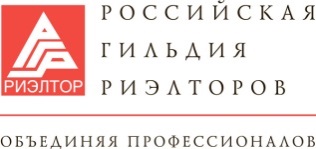 ПРОТОКОЛЗаседания Правления Российской Гильдии риэлторовМесто проведения: г.Москва, ул. Радио, д.14, стр.1, кабинет 10  (офис РГР)Начало работы: 10.20 Окончание: 14.00Председатель: Деменок Т.Ю.Секретарь: Казакова Н.Г.Присутствуют очно: Деменок Т.Ю., Виноградов В.Н., Апрелев К.Н. Галеев Р.Д., Канухин С.К., Костюничев Д.В., Полторак Г.В., Пахомова Е.Л.,  Романенко А.Ю., Самойлов О.П., Унанян А.Г., Хромов А.А.По скайпу: Каплинский В.А., Нечаев А.А.Переданные голоса по доверенности: Корытный В.М.,- на Унаняна А.Г., Романенко А.Ю. на Виноградова В.Н.Приглашенные: Оксана Елина (ФИАБСИ), Наталья Михайлюкова (юрист РГР).Кворум имеется.Вопросы:1.Утверждение повестки дня  и регламента заседания Правления РГР. 2. Об отношении РГР  к законодательной  инициативе по отмене нотариального удостоверения сделок.3.  Об актуализации нормативной базы РГР. О внесении изменений в положение «О правлении НП «РГР». 4.  Рассмотрение планов Комитетов РГР, не утвержденных на заседании Правления 27.10.2016.5. Об участии РГР в мероприятиях выставки «Недвижимость - 2017» (Москва, ЦДХ). Рассмотрение повестки дня заседания Национального совета РГР, проводимого в марте 2017г.6. Об участии членов Правления РГР в региональных мероприятиях.7. О проведении Дня риэлтора членами РГР.8. Разное.-   О выборах президент-электа РГР.- Об участии членов Правления в работе различных образований при органах власти: общественные советы, рабочие группы и т.п.-    Информация о ходе работ по проекту «Единая база объектов РГР/Федеральная база МЛС»Вопрос №1 «Утверждение повестки дня  и регламента заседания Правления РГР»Слушали:  Деменок Т.Ю., доложила, кворум имеется. Предложила перед началом заседания предоставить слово представителю ФИАБСИ – Оксане Елиной. Апрелев К.Н. предложил рассмотреть вопрос: «Об участии членов Правления в работе различных образований при органах власти: общественные советы, рабочие группы и т.п.» после вопроса №3.Канухин С.К. сообщил, что по поручению Ассоциации «ПГР» хотел бы рассмотреть вопрос об уменьшении размера членского взноса в РГР.Деменок Т.Ю. предложила рассмотреть этот вопрос в «Разном»Деменок Т.Ю. предложила утвердить повестку дня с учетом корректировок.Голосовали: «за» - единогласно. Решили: Утвердить повестку дня заседания Правления с учетом корректировок.Выступила О.Елина, сообщила, что в период МИПИМа, EXPOREAL и Международного бизнес-форума недвижимости членам РГР предоставляются скидки в размере 30-50% от стоимости участия. Предложила варианты партнерского сотрудничества между РГР и ФИАБСИ. Сообщила, что Всемирный Конгресс ФИАБСИ в 2019г. состоится в Москве. Предложила членам РГР принять активное участие в этом мероприятии. ФИАБСИ, в свою очередь, активно будет анонсировать Конгресс РГР. Деменок Т.Ю. рабочем порядке информацию и запросы по мероприятиям направлять в исполнительную дирекцию РГР.Члены Правления приняли информацию к сведению.2. Об отношении РГР  к законодательной  инициативе по отмене нотариального удостоверения сделок.Слушали: Деменок Т.Ю., сообщила, что членом НС РГР Чернокульским А.В. подана инициатива (ROI.RU (Российская общественная инициатива)  по отмене нотариального удостоверения сделок. Члены Правления высказались по этому вопросу.Деменок Т.Ю. предложила поддержать эту инициативу.Деменок Т.Ю. вынесла вопрос на голосование.Голосовали: «за» - 12, «воздержались» - 3 Решили: поддержать поданную Черноульским А.В. инициативу по отмене нотариального удостоверения сделок.3. Об актуализации нормативной базы РГР. О внесении изменений в положение «О правлении НП «РГР».Слушали: Деменок Т.Ю., сообщила, представила членам Правления Михайлюкову Н.Н. – юриста РГР. Сообщила, что Михайлюковой Н.Н. подготовлен проект изменений в ряд норм положения «О правлении НП «РГР», а так же составлен план работы по актуализации всей нормативной базы РГР.Выступила Михайлюкова Н.Н., подробно пояснила суть вносимых изменений и дополнений  (п.п. 3.8;  5.2;  5.3; 3.5; 5.4; 5.7; 5.8; 6.1; 7.7; 7.9; 7.11; 7.13, 9.8 в положение «О правлении НП «РГР».).Выступил Самойлов О.П., поблагодарил Н.Н.Михайлюкову за проделанную работу, сообщил, что в части внесения дополнений в Положение о правлении НП «РГР» у него возражений нет. Есть принципиальные возражения по предлагаемым изменениям в пп.5.3;  3.5; 6.1.Выступили члены Правления. Высказали замечания по вносимым изменениям, в частности, не соответствия п.7.10 и 5.2., а так же изменениям п.5.3.Михайлюкова Н.Н. представила членам Правления план работ по актуализации нормативной базы РГР. Деменок Т.Ю., сообщила, что так же есть вопрос по участию в заседаниях, присутствию на правления некоторых членов правления. Виногрдов В.Н. акцентировал внимание, что количество передачи голосов/отсутствию на заседании правления считается не за календарный год, а с момента избрания в члены правления, после Съезда. Выступили члены Правления. Деменок Т.Ю. предложила Михайлюковой Н.Н. совместно с председателем Комитета РГР по совершенствованию внутренней нормативной базы Самойловым О.П. доработать изменения в положение «О правлении НП «РГР» и рассмотреть их на следующем заседании правления РГР. Вынесла вопрос на голосование.Голосовали: «за» - единогласно.Решили: Юристу РГР Михайлюковой Н.Н. совместно с председателем Комитета РГР по совершенствованию внутренней нормативной базы Самоловым О.П. доработать изменения в положение «О правлении НП «РГР», представить на следующее заседание Правления РГР.4. Об участии членов Правления в работе различных образований при органах власти: общественные советы, рабочие группы и т.п.Слушали Деменок Т.Ю., сообщила, что члены Правления РГР принимают участие в работе различных общественных образованиях при органах власти. Для эффективной работы РГР необходимо консолидировать эту работу, расширить круг общественных советов и рабочих групп, в работе которых будут задействованы лидеры РГР, как на региональных, так и на федеральных уровнях. Представителям РГР необходимо активно участвовать в работе одного из важнейших для РГР комитетах – комитете при Росреестре. Выступил Унанян А.Г., сообщил, что от ассоциаций РГР надо получить информацию о работе представителей  РГР в общественных объединениях на региональных уровнях. Сообщил, что готов способствовать тому, чтобы представители РГР вошли в рабочие группы комитетов при ГД по квоте партии «Опора России». Систематизировать  работу представителей РГР в общественных объединениях при органах власти может Комитет РГР по работе с отраслевыми партнерами.Выступил Апрелев К.Н., рассказал об опыте работы ТПП России в общественных образованиях при органах власти, сообщил, что необходимо представить кандидатуры (2-3) представителей РГР для работы в общественном совете при Росреестре, это один из ключевых профильных комитетов для РГР.Деменок Т.Ю. вынесла вопрос на голосование в формулировке: кто «за» то, что бы представить три кандидатуры от РГР для работы в общественном совете при Росреестре.Голосовали: «за» - единогласноРешили: представить три кандидатуры от РГР для работы в общественном совете при Росреестре.Члены правления РГР выказали мнение, что от всех членов Гильдии необходимо собрать актуальную информацию по их участию в работе общественных объединениях при органах государственной власти. Деменок Т.Ю. сообщила, что данную информацию необходимо собрать, в первую очередь, от членов правления РГР. Дала поручение ИД РГР проработать этот вопрос.5.  Рассмотрение планов Комитетов РГР, не утвержденных на заседании Правления 27.10.2016.Члены Правления рассмотрели:-  план «Комитета по брокерской и агентской деятельности» (руководитель Лупашко С.В.). Члены правления высказали предложение дополнить план пунктом: Подготовка и издание методических рекомендаций по совершенствованию риэлторских технологий и их внедрению. Срок выполнения этого пункта – июнь-июль 2017г., после проведения Конгресса. Исключить п.11 плана.Деменок Т.Ю. предложила принять за основу представленный план, руководителю Комитета Лупашко С.В. дополнить план предложенным пунктом.Голосовали: «за» - 13, «воздержались» - 2.Решили:  утвердить предложенный план с внесением в него п. «Подготовка и издание методических рекомендаций по совершенствованию риэлторских технологий и их внедрению. Срок выполнения – июнь-июль 2017г.» Исключить п.11 плана.- план «Комитета по взаимодействию с отраслевыми партнерами РГР» (руководитель Унанян А.Г.).Унанян А.Г. дал пояснения по пунктам плана. Деменок Т.Ю. предложила утвердить план «Комитета по взаимодействию с отраслевыми партнерами РГР»Голосовали: «за» - единогласно.Решили: утвердить план «Комитета по взаимодействию с отраслевыми партнерами РГР».- план «Комитета по международной деятельности и ФИАБСИ»  (руководитель Грин М.Е.)Деменок Т.Ю. предложила утвердить данный план.Голосовали: «за» - единогласно.Решили: утвердить план «Комитета по международной деятельности и ФИАБСИ»- план «Комитета по обучению и профессиональному образованию» (руководитель Лупашко А.И.)Члены правления высказали свои замечания по пунктам представленного плана. Предложили не утверждать представленный План на этом заседании Правления. Рекомендовали куратору «Комитета по обучению и профессиональному образованию» от правления, Канухину С.К. совместно с Лупашко А.И. доработать план, представить его на следующее заседание Правления РГР.- план «Комитета по взаимодействию с финансовыми организациями на рынке недвижимости»  (руководитель Ликефет А.Л.).Куратор Комитета от правления, Костюничев Д.В. дал пояснения по пунктам представленного Плана. Предложил утвердить план.Деменок Т.Ю. вынесла вопрос на голосование.Голосовали: «за» - 12, «воздержались» - 3.Решили: утвердить план «Комитета по взаимодействию с финансовыми организациями на рынке недвижимости»Член правления РГР Апрелев К.Н. покинул заседание правления, право голоса передал Самойлову О.П.6. Об участии РГР в мероприятиях выставки «Недвижимость - 2017» (Москва, ЦДХ). Рассмотрение повестки дня заседания Национального совета РГР, проводимого в марте 2017г.Слушали Казакова Н.Г. сообщила, что в раздаточном материале находится план мероприятий деловой программы выставки «Недвижимость от лидера 2017», в соответствии с которым, проведение заседания Национального совета РГР планируется на 17 марта ( 11.30-13.30). Организаторы выставки предлагаю членам РГР принять активное участие в деловой программе в качестве модераторов секций или докладчиков. Выступили члены правления, предложили, по согласованию с организаторами, провести заседание правления и национального Совета РГР 16 марта. Виноградов В.Н. предложил провести конференцию в рамках выставки, Хромов А.А. – семинар для экспертов ТОС, презентацию Единого Реестра.Казакова Н.Г. предложила членов правления ознакомиться с проектом повестки дня заседания Национального Совета РГР, проводимого в марте 2017.Деменок Т.Ю. предложила добавить в повестку дня вопрос «О нотариате», докладчик Деменок Т.Ю.Хромов А.А. сообщил, что в вопросе №4 «О внесении изменений в нормативные документы РГР» будут представлены, в том числе, и предлагаемые изменений в нормативные акты системы сертификации РГР.Деменок Т.Ю. предложила принять за основу представленный проект повестки дня заседания Национального совета РГР, при наличии дополнений – внести в рабочем порядке.Голосовали: «за» - единогласноРешили: утвердить представленный проект повестки дня заседания Национального Совета РГР, дополнения вносить в рабочем порядке.6. Об участии членов Правления РГР в региональных мероприятиях.Слушали: Казакову Н.Г., сообщила, что в раздаточном материале находится сводная таблица с перечнем  региональных мероприятий, организаторами которых выступают ассоциации РГР. Ассоциации прислали в ИД РГР президенту РГР и членам правления приглашения на эти мероприятия.Высказались члены правления, представили предложения по этому вопросу. Предложили следующий график посещения региональных мероприятий.Деменок Т.Ю. предложила не голосовать по этому вопросу.8. О проведении Дня риэлтора членами РГР.Слушали: Пахомову Е.Л., предложила ознакомиться с планами проведения Дня Риэлтора в ассоциациях РГР. Виноградов В.Н. подробно рассказал о традициях празднования Дня Риэлтора в Ассоциации  Риэлторов Санкт-Петербурга и Ло.Деменок Т.Ю. акцентировала внимание на необходимости активно освещать празднование Дня Риэлтора в социальных сетях, сообщила, что будет записано видеопоздравление с Днем Риэлтора членам гильдии от Президента РГР. Информацию приняли к сведению.9. Разное.-   О выборах президент-электа РГР.Слушали Деменок Т.Ю., сообщила, что на заседании Национального Совета РГР в марте будут рассмотрены кандидатуры на должность президент-электа РГР. Дала поручение ИД РГР в срок до 15 марта собрать предложения по кандидатурам от ассоциаций РГР.-    Информация о ходе работ по проекту «Единая база объектов РГР/Федеральная база МЛС»Слушали: Хромова А.А., который сообщил, что на сегодняшний день есть пять предложений по реализации проекта «Единая база объектов РГР/Федеральная МЛС». Авторами предлагаемых вариантов выступают: Первая информационная база недвижимости, Москва; NERS.RU Нижний Новгород;  IT подразделение ГК «МИЭЛ» Москва; УПН. Высказались члены правления. Предложили предварительно создать техническое задание (ТЗ), сформировать рабочую группу по созданию ТЗ. На следующем заседании правления рассмотреть предварительные итоги работы по созданию ТЗ.Деменок Т.Ю. вынесла вопрос на голосование.Голосовали: «за» - единогласно.Решили: поручить Хромову А.А. создать рабочую группу по подготовке ТЗ по проекту «Единая база объектов РГР/Федеральная база МЛС», на следующем заседании правления рассмотреть предварительные результаты работы по созданию ТЗ.Выступил Канухин С.К., сообщил, что хотел бы обсудить вопрос уменьшения размера членского взноса в РГР. Кризис влияет на доходность риэлторских компаний, собираемость членских взносов в ассоциации РГР плохая.Члены правления высказали мнение, что, несмотря на инфляцию, членские взносы в РГР не повышались два года,  собираемость членских взносов – это вопрос эффективности работы ассоциации, бюджет РГР на 2017 год сформирован с учетом существующего размера членского взноса.Выступила Деменок Т.Ю., сообщила, что в работе Общественных организаций принимают участие представители правления. Например, Г.В. Полторак в комитете по предпринимательству ТПП РФ. В каких не известно. Просьба, в течение 10 дней с даты проведения заседания правления,  проинформировать исполнительную дирекцию и президента об участии в этих организациях. В противном случае , общественные организации буду проинформированы президентом РГР об участии данных представителей без согласования с  РГР.Информацию приняли к сведению. Деменок Т.Ю. сообщила, что повестка дня заседания Правления исчерпана, поблагодарила членов Правления за работу.№п/пАссоциацияМероприятиеДатаМестоПредставитель от Правления РГР1Союз риэлторов Барнаула и Алтайского краяФорум «AltaiRealestate-2017». Инновации в недвижимость: опыт регионов. (20-летие Союза)19-21 мая 2017Белокуриха, Санаторий СибириДеменок Т.Ю.Галеев Р.Д.2НП «Оренбургская Гильдия Риэлторов»Конференция-выставка«Недвижимость Оренбуржья»(10-лентие Гильдии)22-24 марта 2017ОренбургКостюничев Д.В.Унанян А.Г.3.СРО «Нижегородская гильдия сертифицированных риэлторов»Региональная Риэлторская Конференция«Новые подходы к взаимодействию участников рынка недвижимости»21 февраля 2017Н.НовгородТППДеменок Т.Ю.4.НП «РГР.Южный Урал»III Южно-Уральский межрегиональный форум по недвижимости-20173 марта 2017ЧелябинскКостюничев Д.В.Галеев Р.Д.5.НП «РГР.Пермский край»XII Камский форум профессионалов рынка недвижимости.23-24 марта 2017Пермь,ВЦ «Пермская ярмарка»Унанян А.Г.